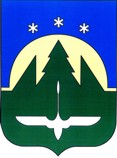 Муниципальное образованиеХанты-Мансийского автономного округа – Югрыгородской округ город  Ханты-МансийскДУМА  ГОРОДА  ХАНТЫ-МАНСИЙСКАРЕШЕНИЕ№ 118-VI РД						  Принято28 апреля 2017 годаО деятельности Счетной палатыгорода Ханты-Мансийска за первый квартал 2017 года	Заслушав информацию председателя Счетной палаты города Ханты-Мансийска о деятельности Счетной палаты города Ханты-Мансийска за первый квартал 2017 года, руководствуясь частью 1 статьи 69 Устава города Ханты-Мансийска, Дума  города  Ханты-Мансийска РЕШИЛА:Принять к сведению информацию о деятельности Счетной палаты города Ханты-Мансийска за первый квартал 2017 года (прилагается).ПредседательДумы города Ханты-Мансийска				 	             К.Л. ПенчуковПодписано 28 апреля 2017 годаИНФОРМАЦИЯо деятельности Счетной палаты города Ханты-Мансийска  за 1 квартал 2017 года	Счетная палата города осуществляла свою деятельность в течение отчетного периода согласно утвержденному Плану работы на 2017 год. Контрольно-ревизионная деятельностьПроведено контрольное мероприятие «Проверка целевого и эффективного использования бюджетных средств, направленных на приобретение жилых помещений в 2016 году для детей-сирот и детей, оставшихся без попечения родителей, соблюдения порядка обеспечения указанных лиц жилыми помещениями в рамках муниципальной программы «Обеспечение доступным и комфортным жильем жителей города Ханты-Мансийска» на 2016-2020 годы». Источником финансирования реализации мероприятий программы, направленных на улучшение жилищных условий детей-сирот и детей, оставшихся без попечения родителей являются средства федерального бюджета и бюджета Ханты-Мансийского автономного округа-Югры. Объектами проверки являлись: Департамент муниципальной собственности Администрации города Ханты-Мансийска, Управление опеки и попечительства Администрации города Ханты-Мансийска, Муниципальное казенное учреждение «Дирекция по содержанию имущества казны.Департамент муниципальной собственности принимает в муниципальную собственность имущество, созданное за счет средств местного бюджета. Выступает от имени муниципального образования при государственной регистрации возникновения, ограничения (обременения), перехода, прекращения права муниципальной собственности на недвижимое имущество и сделок с ним.Управление опеки и попечительства осуществляет отдельные государственные полномочия в области опеки и попечительства, переданные органам местного самоуправления в вопросах ведения учета детей-сирот и детей, оставшихся без попечения родителей, которые подлежат обеспечению жилыми помещениями жилищного фонда. Формирование и ведение списка учета детей-сирот и детей, оставшихся без попечения родителей. Осуществления контроля за использование жилых помещений и распоряжением жилыми помещениями, а также обеспечением надлежащего санитарного и технического состояния жилых помещений. Дирекция по содержанию имущества казны  в соответствии с законодательством Российской Федерации заключает и оплачивает муниципальные контракты, иные договора, подлежащих исполнению за счет бюджетных средств,  от имени муниципального образования в пределах доведенных учреждению лимитов бюджетных обязательств.   По результатам контрольного мероприятия оформлено два акта проверки: Акт от 24.01.2017 года по Управлению опеки и попечительства Администрации города Ханты-Мансийска и Акт от 13.02.2017 года Департаменту муниципальной собственности Администрации города Ханты-Мансийска, МКУ «Дирекция по содержанию имущества казны.Акты проверки подписаны должностными лицами объектов контроля в установленный срок, без предоставления в адрес Счетной палаты города Ханты-Мансийска возражений или замечаний.Улучшение жилищных условий детей-сирот и детей, оставшихся без попечения родителей, лиц из числа детей-сирот и детей, оставшихся без попечения родителей проводится путем реализации программного мероприятия «Приобретение жилых помещений с целью улучшения жилищных условий отдельных категорий граждан и переселения граждан из аварийного и непригодного для проживания жилищного фонда, выплата собственникам жилых помещений денежного возмещения за принадлежащие им жилые помещения в аварийном и непригодном для проживания жилищном фонде» и предполагает приобретение в установленном порядке в муниципальную собственность жилых помещений с целью формирования специализированного жилищного фонда города Ханты-Мансийска и реализацию мероприятий по предоставлению по договорам найма специализированных жилых помещений  детям-сиротам и детям, оставшимся без попечения родителей, лицам из числа детей-сирот и детей, оставшихся без попечения родителей.Всего в проверяемом периоде в муниципальную собственность приобретено 134  однокомнатные квартиры, предназначенные для улучшения жилищных условий детей-сирот и детей, оставшихся без попечения родителей.   Однокомнатные квартиры, расположенные в городе Ханты-Мансийске по ул. Югорская, д. 5, ул. Анны Коньковой, д. 2 и ул. Строителей, д. 123, приобретены по 14 муниципальным контрактам участия в долевом строительстве, заключенным в 2013-2015 годах. Общая цена контрактов составила 285 193,9 тыс. руб., в том числе средства бюджета Ханты-Мансийского автономного округа-Югры  247 062,3 тыс. руб. и средства федерального бюджета 38 131,6 тыс. руб. Списки детей-сирот и детей, оставшихся без попечения родителей, а также лиц из числа детей-сирот и детей, оставшихся без попечения родителей формируются и ведутся Управлением опеки и попечительства Администрации города Ханты-Мансийска. За проверяемый период к проверке представлены списки за 2013-2016 годы. Из 134 квартир лицам из списка за 2013 год предоставлено 50 квартир, из списка за 2014 год 37 квартир, из списка за 2015 год 42 квартиры, и из списка за 2016 год 5 квартир. Все очередники за 2013-2014 год получили жилье. В очереди за 2015 год остался 1 человек, не получивший жилье в связи с прохождением военной службы.  На конец  2016 год в списке осталось 37 человек жилье, для которых приобретено, после документального оформления  квартиры будут предоставлены.    Договоры найма специализированного жилищного фонда, предназначенного для детей-сирот и детей, оставшихся без попечения родителей, лиц из числа детей-сирот и детей, оставшихся без попечения родителей заключены  сроком на 5 лет. Акты приема-передачи ключей от жилых помещений - квартир, оформлены в день заключения договоров найма.Проверкой не установлено нецелевого и (или) неэффективного использования бюджетных средств, направленных на приобретение жилых помещений в 2016 году для детей-сирот и детей, оставшихся без попечения родителей. Нарушений законодательства Российской Федерации, Ханты-Мансийского автономного округа, муниципальных правовых актов при использовании бюджетных средств муниципальной программы не выявлено. При выделении жилых помещений лицам указанной категории нарушений не выявлено. Кроме того Счетной палатой города Ханты-Мансийска установлены  недостатки в оформлении документов:в Устав МКУ «Дирекция по содержанию имущества казны» не внесены   изменения по корректировке периода реализации муниципальной программы  «Обеспечение доступным и комфортным жильем жителей города Ханты-Мансийска» на 2016-2020 годы». в некоторых Актах обследования жилищно-бытовых условий, прилагаемых к пакету документов обеспечиваемых жилыми помещениями детей-сирот и детей оставшихся без попечения родителей, лиц из числа детей-сирот и детей, оставшихся без попечения родителей, заполнены не все предусмотренные формой строки.По результатам проверки представления объектам контроля Счетной палатой города не направлялись.В Департамент муниципальной собственности Администрации города Ханты-Мансийска направлено информационное письмо с предложениями: о внесении изменения в Устав МКУ «Дирекция по содержанию имущества казны» в части уточнения периода реализации программы «Обеспечение доступным и комфортным жильем жителей города Ханты-Мансийска»;	о не допущении в дальнейшем принятия к учету не полностью оформленных Актов обследования жилищно-бытовых условий  детям-сиротам и детям, оставшимся без попечения родителей, лицам из числа детей-сирот и детей, оставшихся без попечения родителей.	Согласно представленной информации предложения Счетной Палаты города Ханты-Мансийска  приняты к исполнению.Экспертно-аналитическая деятельностьВ отчетной период Счетной палатой проведено 15 экспертно-аналитических мероприятий, из них:-2 экспертизы на проекты изменений в бюджет города Ханты-Мансийска;-проведена финансово-экономическая экспертиза 13 муниципальных правовых актов органов местного самоуправления, муниципальных программ, в том числе: 2 по выполнению муниципальных программ, 8 по внесению изменений в муниципальные программы, 1 на положение об оплате труда работников муниципальных учреждений, 1 на проект Решения Думы города Ханты-Мансийска «О ходе выполнения прогнозного плана (программы) приватизации муниципального имущества за 2016 год», 1 на проект изменений в Решение Думы города Ханты-Мансийска «О муниципальном дорожном фонде города Ханты-Мансийска».	В процессе проведения экспертно-аналитических мероприятий было выявлено 3 замечания и внесено 3 предложения по проектам, поступившим на рассмотрение Думы города Ханты-Мансийска. Все предложения и замечания Счетной палаты учтены разработчиками, в проекты решений внесены соответствующие изменения.Информационная деятельностьПодготовлен и вынесен на утверждение Думы города отчет о работе Счетной палаты за 2016 год. Отчет утвержден Решением Думы города Ханты-Мансийска от 27.01.2017 года № 71-VI РД.Отчет о деятельности Счетной палаты за 2016 год размещен на официальном информационном портале органов местного самоуправления города Ханты-Мансийска и опубликован в газете «Самарово-Ханты-Мансийск».Направлено 2 информационных письма о результатах проведения контрольного мероприятия Главе города Ханты-Мансийска, Председателю Думы города Ханты-Мансийска.Иная деятельностьПодготовлены и направлены  отчеты по контрольным мероприятиям Главе города Ханты-Мансийска и Председателю Думы города Ханты-Мансийска.Подготовлено и направлено 10 запросов в органы местного самоуправления для получения информации, необходимость в которой возникла в процессе осуществления контрольной деятельности Счетной палаты.Подготовлено и направлено 2 ответа на запросы органов Ханты-Мансийского автономного округа-Югры.Председатель Счетной палаты города Ханты-Мансийска    	                                           		В.П. Таланов